首都医科大学附属北京地坛医院放射科招生简章进修医师理论授课内容：由科主任及骨干医师进行理论培训，根据人体系统进行授课，每1-2周一次包括呼吸系统、消化系统、神经系统、生殖系统、骨肌系统影像授课或讲座等。每日疑难病例读片，进行影像诊断与鉴别诊断，将理论知识与实践内容结合，提高影像诊断水平。实践操作培训：一对一带教，指定一名上级医师为进修医师导师，指导进修医师不同系统标准化书写诊断报告，由上级医师审核，发现问题及时纠正，快速提高诊断水平。临床工作安排：进行临床不同岗位排班，在实际工作中，提高诊断能力。论文指导：对于希望有提高科研或写作需求的进修培训医师，进修培训一年以上者，进修期间由带教导师指导至少完成一篇论著。结业考核：笔试与读片相结合进修技师理论授课内容：由骨干技师进行理论培训，包括CT、MR的基本原理及影像检查方法，包括不同系统（消化系统、心血管系统、神经系统、骨肌系统、呼吸系统等）常用的影像检查方法。根据新型冠状病毒疫情防控中经验，重点培训放射科院感防控中的注意事项。实践操作培训：一对一带教，指定一名骨干技师为导师，指导进修技师进行影像检查实践操作，进行方法讲解。院感防控中的操作及其注意事项。临床工作安排：根据进修技师不同机型轮流排班，进行实践与理论相结合，在实际工作中发现问题，解决问题。结业考核：笔试与实践操作相结合。放射科学科带头人简介谢汝明，首都医科大学附属北京地坛医院影像中心主任兼放射科主任，医学硕士，主任医师。《中国防痨杂志》编委，《新发传染病电子杂志》编委；北京市职业病鉴定专家，中华医学会结核病学分会影像专委会副主任委员，医学质量管理协会医学影像质量研究委员会副主任委员，中国防痨协会多学科诊疗专业分会副主任委员，中国性病艾滋病防治协会感染影像工作委员会常委，中国防痨协会临床专业分会常委北京医学会放射学分会委员；	1991年至2014年就职于首都医科大学附属北京胸科医院医学影像科，在胸部疾病影像诊断方面有较高造诣。2014年1月起就职于首都医科大学附属北京地坛医院放射科，对肝脏疾病、艾滋病相关感染及相关肿瘤影像有丰富的诊断经验。以第一作者发表国家级核心期刊论著30余篇，以通讯作者发表论著20余篇，以第一或通讯作者发表SCI论文16篇，参编专著10余部，其中作为副主编专著3部。曾承担北京市首都发展科研专项课题两项。为《中国防痨杂志》、《磁共振杂志》及《临床放射学杂志》审稿专家。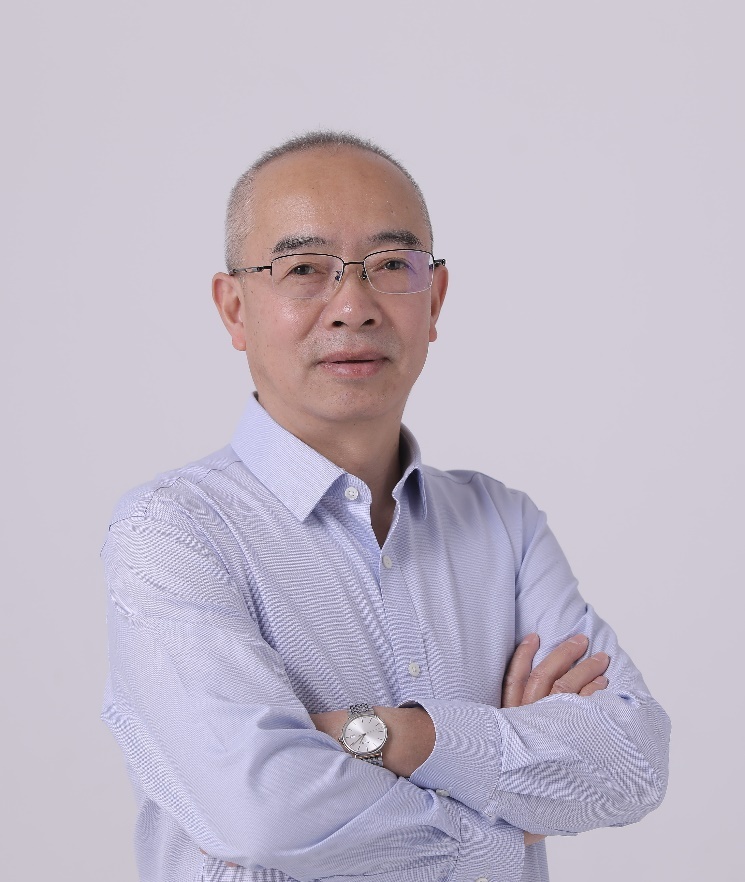 